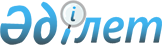 О внесении изменения в решение Алтынсаринского районного маслихата от 19 сентября 2013 года № 132 "Об утверждении правил оказания социальной помощи, установления размеров и определения перечня отдельных категорий нуждающихся граждан"
					
			Утративший силу
			
			
		
					Решение маслихата Алтынсаринского района Костанайской области от 30 апреля 2014 года № 202. Зарегистрировано Департаментом юстиции Костанайской области 23 мая 2014 года № 4747. Утратило силу решением маслихата Алтынсаринского района Костанайской области от 28 декабря 2020 года № 341
      Сноска. Утратило силу решением маслихата Алтынсаринского района Костанайской области от 28.12.2020 № 341 (вводится в действие по истечении десяти календарных дней после дня его первого официального опубликования).
      В соответствии с Законом Республики Казахстан от 23 января 2001 года "О местном государственном управлении и самоуправлении в Республике Казахстан" Алтынсаринский районный маслихат РЕШИЛ:
      1. Внести в решение Алтынсаринского районного маслихата от 19 сентября 2013 года № 132 "Об утверждении Правил оказания социальной помощи, установления размеров и определения перечня отдельных категорий нуждающихся граждан" (зарегистрировано в Реестре государственной регистрации нормативных правовых актов за № 4248, опубликовано 31 октября 2013 года в газете "Таза бұлақ – Чистый родник") следующее изменение:
      в Правилах оказания социальной помощи, установления размеров и определения перечня отдельных категорий нуждающихся граждан, утвержденных указанным решением:
      подпункт 1) пункта 6 изложить в новой редакции:
      "1) участникам и инвалидам Великой Отечественной войны, на бытовые нужды, в размере 10 месячных расчетных показателей".
      2. Настоящее решение вводится в действие по истечении десяти календарных дней после дня его первого официального опубликования и распространяет свое действие на отношения, возникшие с 1 мая 2014 года.
					© 2012. РГП на ПХВ «Институт законодательства и правовой информации Республики Казахстан» Министерства юстиции Республики Казахстан
				
Председатель очередной
сессии районного маслихата
С. Лысенко
Секретарь Алтынсаринского
районного маслихата
Б. Есмуханов
СОГЛАСОВАН
Руководитель государственного
учреждения "Отдел занятости
и социальных программ акимата
Алтынсаринского района"
_________________ О. Банкова